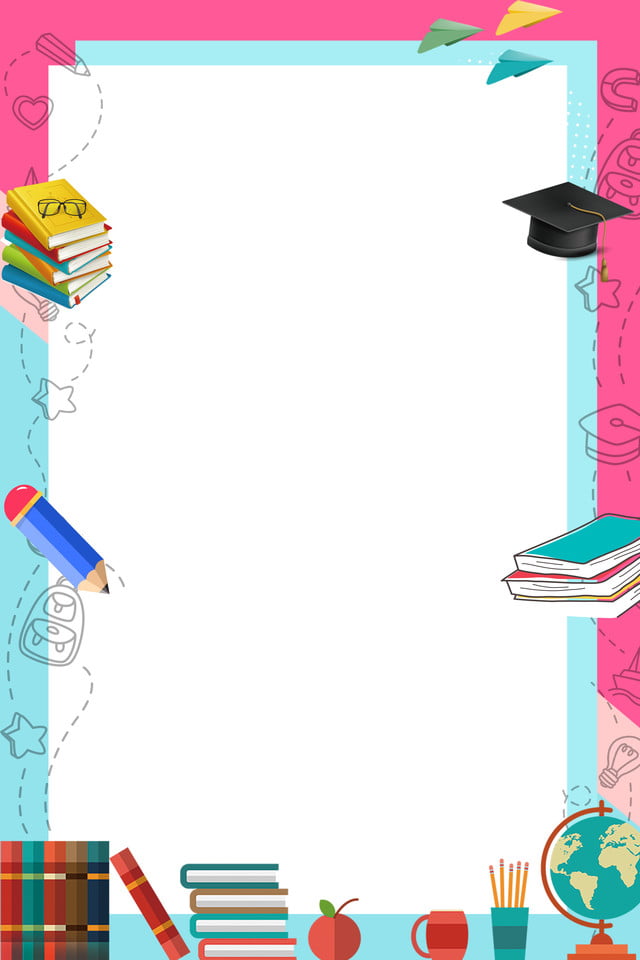  Wyprawka pierwszoklasistyStrój na zajęcia  wychowania fizycznego:biała podkoszulka ciemne spodenki buty na gumowej podeszwie mocno trzymające stopęWyposażenie piórnika:ołówek (stopień twardości – średni) kredki ołówkowestrugaczka linijka gumka klej w sztyfcie (dobrej jakości)nożyczki o zaokrąglonych brzegach (dla prawo – lub leworęcznych) pióro wieczne (przygotowujące do pisania  dla prawo-lub leworęcznych – od II semestru)Materiały do zajęć plastyczno-technicznych:blok rysunkowy biały format A4blok techniczny biały format A4blok techniczny kolorowy format A4  papier kolorowyfarby plakatowe kubek na wodę pędzlekredki pastelowe olejne plastelinaZeszyty:2 zeszyty 16 - kartkowe w linie4 zeszyty 16 – kartkowe w kratkępatyczki do nauki liczenia  (5 centymetrowe)4 teczki z gumką, w tym jedna biała 